España: Webquest               Nombre: ________________________A)  Colorear las REGIONES de España en el mapa.     Usa el enlance (link) más abajo:   http://www.red2000.com/spain/region/ https://www.onestopmap.com/product/printable-vector-map-spain-political-17/ 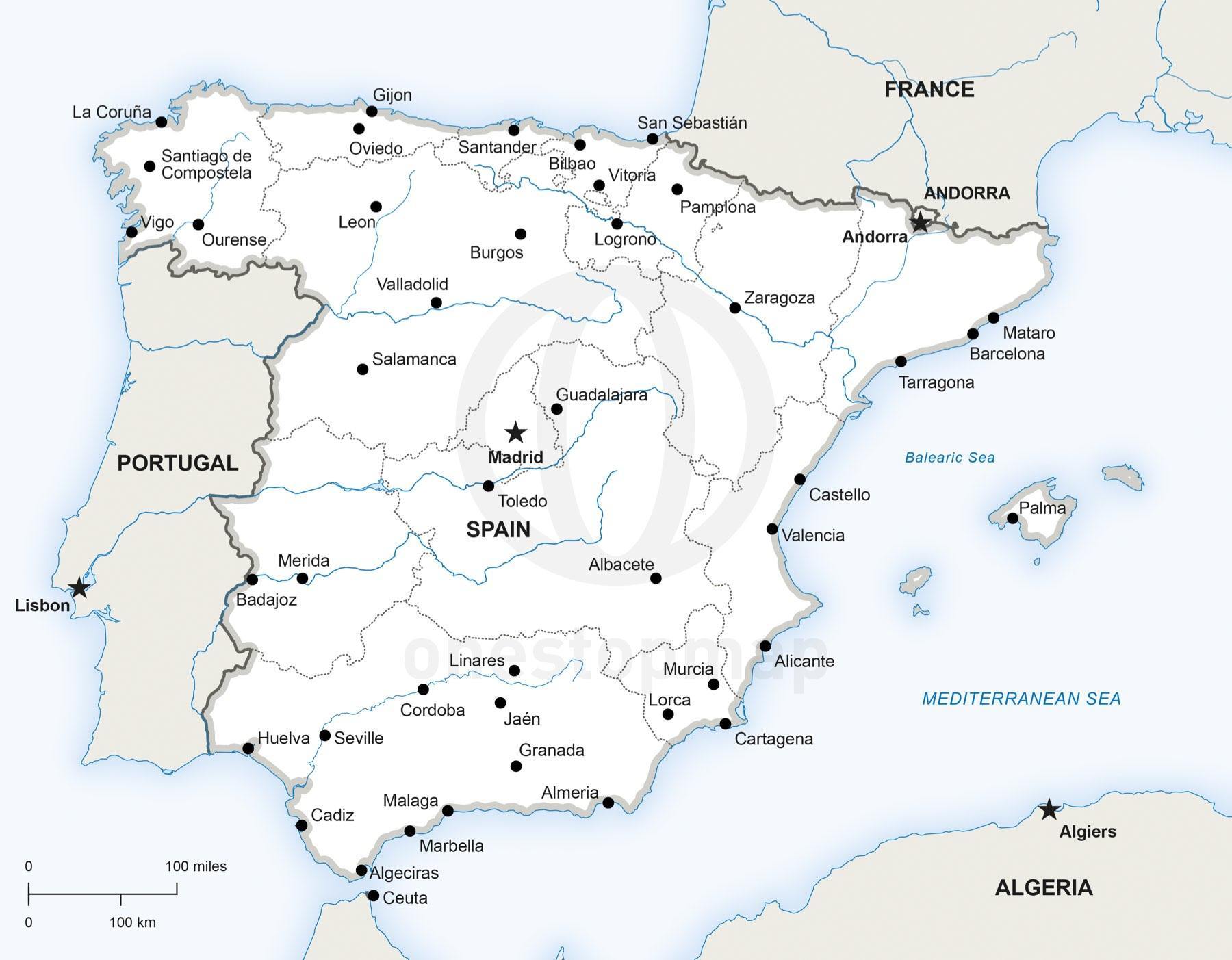 B) la plaza Mayor   http://www.lonelyplanet.com/spain/madrid/sights/squares-plazas/plaza-mayor When was “la plaza Mayor” designed?What activities took place in “la plaza Mayor” during the inquisition? Describe  the obscure color of  the apartments?  How many balconies open up to “la plaza Mayor”?C) la plaza Mayor-  videohttps://www.youtube.com/watch?v=SkeOIuhFT5A What do you see in the middle of  “la plaza Mayor” at  (0:13) ?What type of professional do you see at (0:20) ?Would you like to take part in the activity at (0:35) ?What is being celebrated at “la plaza Mayor”  as seen at (1:00) and (1:20) and (1:30) ?What type of street performer do you see at (1:13) ?What type of street performer do you see at (1:25) ?What type of professional do you see at (1:40) ?What do shops you see at (1:57) ?What do shop you see at (2:15) ?What do shop you see at (2:21) ?D) parque del buen Retirohttp://www.madridtourist.info/buen_retiro_park.html  What does “parque del buen Retiro” mean?When was the “parque del buen Retiro” started?What did King Philip have created in the 1600s--  and what does that word mean?Which building or attraction do you think is the most interesting, and WHY?  (Do not say ‘none’).E)     parque del buen Retiro-   videohttps://www.youtube.com/watch?time_continue=10&v=rEaRw7KX5ZQ Tell me the time stamp in the video that shows your favorite part of the park.State why it is your favorite part.Tell me the time stamp of your least favorite, and why.F) la sagrada Familiahttps://en.wikipedia.org/wiki/Sagrada_Fam%C3%ADlia When did construction begin on the basilica?Why has it not been finished ye?What is the projected date.G) el museo Guggenheim en Bilbaohttps://www.youtube.com/watch?v=naWIQhV057Y Summarize and highlight the narration of the video.Which part of the video do you find most interesting, and WHY? ( Do not say ‘none’)Which part of the video do you find least interesting, and WHY? ( Do not say ‘none’)